Акмолинская областьЗерендинский районКГУ «Приреченская СШ»Жас ұстаз мектебіЖұм (тәлімгерлік)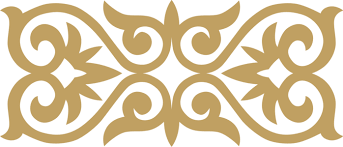 Школа молодого учителя «НАДЕЖДА»(менторинг и наставничество)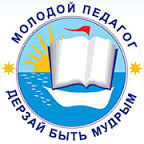 Руководитель:  Попроцкая Р.Р., I категория, I уровень2018-2019 уч.годСодержание:Положение о школе молодого учителя ………………………………………………1-5План работы школы молодого учителя ………………………………………………3-6Анализ работы за предыдущий учебный год ………………………………………..7-9Аналитические материалы ……………………………………………………………10-12Методические рекомендации ………………………………………………………..11-15Протоколы заседания Школы молодого учителя …………………………………16-18Банк данных о наставниках и молодых специалистах …………………………….19-20Приложения ……………………………………………………………………………21-30Школа молодого педагога – это объединение молодых специалистов с целью повышения педагогического мастерства. Задача: адаптация молодого учителя к коллективу и его традициям. Формы работы с молодыми кадрами: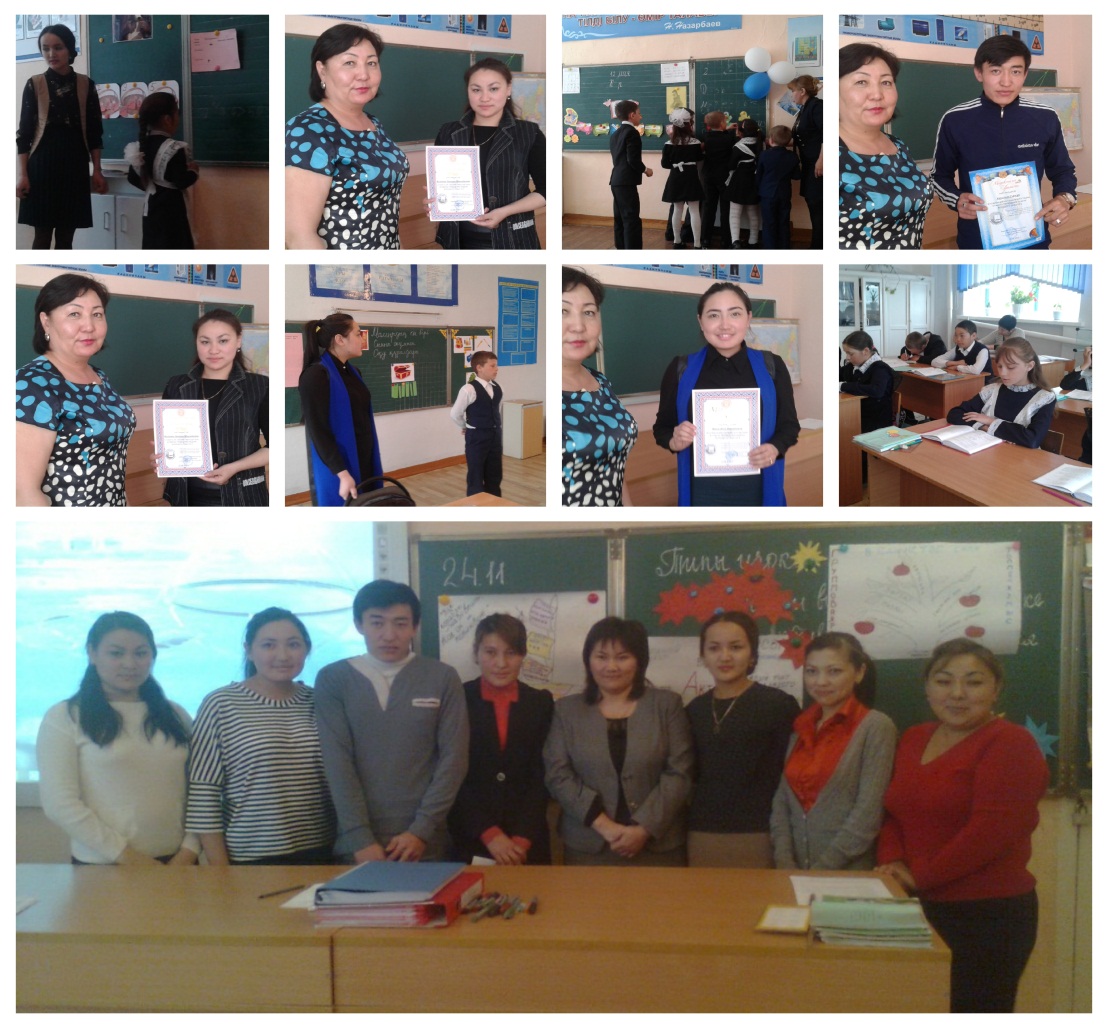 Положениео школе молодого учителя «НАДЕЖДА»Приреченской СШ Зерендинского района1. Общие положения1.1. Настоящее положение регламентирует деятельность структурного подразделения,     которое     создается     при     методическом     совете образовательного   учреждения   при   наличии   в   учреждении   молодых специалистов, не имеющих стажа педагогической работы, а также педагогов со стажем работы до 5 лет, а также вновь прибывших учителей после перерыва в работе.1.2. ШМУ действует в соответствии с законодательством Республики
Казахстан, Уставом школы, решениями методического совета учреждения
образования, приказам директора, настоящим положением.2. Цели, задачи Школы молодого учителя «Надежда»Целью создания ШМУ является адаптация начинающих педагогов в
коллективе, их самоутверждение и профессиональное становление.Задачами деятельности ШМУ являются: обеспечить успешную адаптацию молодого специалиста; обеспечение развития учреждения образования, формирование
педагогической системы, профессионального стиля учреждения; обобщение передового опыта образования, апробация и внедрение в работу молодых учителей новых подходов в обучение и преподавание; установление отношений сотрудничества и взаимодействия между
молодыми специалистами и опытными педагогами; организация и проведение методической работы по проблемам
современного образования, проведение различного уровня
методических семинаров, конференций, выставок, с привлечением
интеллектуального потенциала молодых учителей.При решении поставленных перед ней задач ШМУ взаимодействует с
соответствующими структурами, как в данном образовательном учреждении,
так и за его пределами.3. Основные виды деятельности ШМУ3.1. Формирование индивидуального профессионального стиля педагога
через внедрение прогрессивных образовательных технологий.3.2. Оказание помощи начинающим преподавателям в овладении
педагогическим мастерством через изучение опыта работы лучших
учителей школы и района.3.3. Привлечение молодых учителей к подготовке и организации
педсоветов, семинаров и конференций по проблемам образования.3.4. Отслеживание результатов работы молодого учителя.3.5. Диагностика успешности работы молодого учителя.4. Состав ШМУ и организация работы4.1. Школа молодого учителя организуется на основании приказа директора школы.4.2. В состав ШМУ входят молодые педагоги, их наставники и учителя,
готовые передавать накопленный опыт, школьный педагог - психолог.4.3. Руководство ШМУ и ее перспективное развитие осуществляет опытный педагог, который избирается методическим советом из числа наиболее квалифицированных и авторитетных специалистов, имеющих первую или высшую квалификационную категорию.4.4. Руководитель ШМУ осуществляет организацию и руководство всеми видами деятельности ШМУ и несет ответственность за результаты ее работы.4.5. Школа молодого учителя работает по плану, составленному к началу учебного года.4.6. К молодым специалистам прикрепляется наставник из наиболее опытных, авторитетных педагогов учреждения образования, обладающий высокими профессиональными и нравственными качествами, знаниями в области методики преподавания и воспитания, психологии.4.7. Кандидатура наставника рассматривается на заседании методического совета учреждения образования, согласовывается с заместителем директора по учебной  работе и назначается приказом руководителя учреждения образования.4.8. Плановые заседания ШМУ проводятся один раз в два месяца с обязательным присутствием всех молодых специалистов (приглашаются наставники).4.9. Между заседаниями:   проводятся консультации по основным вопросам образовательного процесса;   осуществляется совместная деятельность наставника и молодого специалиста по конструированию учебных и факультативных занятий;   организуется обмен опытом наставников с молодыми учителями;   осуществляется посещение учебных и факультативных занятий, внеклассных мероприятий;          изучаются новые подходы в обучении.4.10. План работы ШМУ разрабатывается руководителем ШМУ при участии руководителей МО и утверждается директором школы.4.11.  В ШМУ ведется следующая документация:     положение о школе молодого учителя;     план работы школы молодого учителя;     анализ работы за предыдущий учебный год;     аналитические материалы;     методические рекомендации;     протоколы заседания Школы молодого учителя;     банк данных о наставниках и молодых специалистах.5. Права и обязанности членов ШМУ5.1.    С целью выполнения функций, закрепленных данным положение, ШМУ имеет нижеследующие права и обязанности: передает заместителю директора по учебной работе в установленном порядке документацию на архивное хранение; предоставляет   методическому   совету   выписки   из   протоколов заседаний;    банк   данных   о   молодых   учителях,    отчеты по самообразованию молодых специалистов; в установленные сроки получает информацию, необходимую для
планирования и организации работы ШМУ на учебный год.5.2.    Члены ШМУ имеют право: вносить предложения по совершенствованию деятельности ШМУ; принимать участие в составлении плана работы ШМУ на следующий учебный год; участвовать   в   научных   и   учебно-методических   конференциях, семинарах и совещаниях, презентуя наработанный опыт; получать необходимую для выполнения своих функций информацию заместителей    директора    и    руководители    всех   структурных подразделений; знакомиться с документами по вопросам обеспечения образовательной и методической деятельности; присутствовать на уроках своих коллег (с их предварительного
согласия и по согласованию с руководителем ШМУ); вносить предложения по совершенствованию работы Школы молодого учителя.5.3. Члены ШМУ обязаны: регулярно посещать занятия в ШМУ; выполнять индивидуальные планы работы в ШМУ в полном объеме, исполнять поручения руководителя ШМУ в рамках должностных инструкций; участвовать в мероприятиях, организуемых ШМУ; соблюдать трудовую дисциплину и правила внутреннего трудового распорядка; систематически повышать свою квалификацию.Менторинг и школа наставничества по Приреченской средней школы на 2018-2019 учебный год «Менторинг - взаимное партнерство в обучении, в котором люди оказывают содействие друг другу в профессиональном и личном развитии через тренинги, моделирование ролей, консультирование, совместное использование знания и обеспечение эмоциональной поддержки».«Менторинг означает отношение, а не просто процедуру или деятельность, где один человек профессионально оказывает содействие в развитии другого».«Менторинг - система отношений и ряд процессов, когда один человек предлагает помощь, руководство, совет и поддержку другому».Наставничество                                                                                                        «УТВЕРЖДАЮ»Директор КГУ «Приреченская СШ»___________ М.С. ЖетписоваПлан работы Школы молодого учителя «Надежда»на 2016-2017 учебный годШкола молодого учителя «НАДЕЖДА»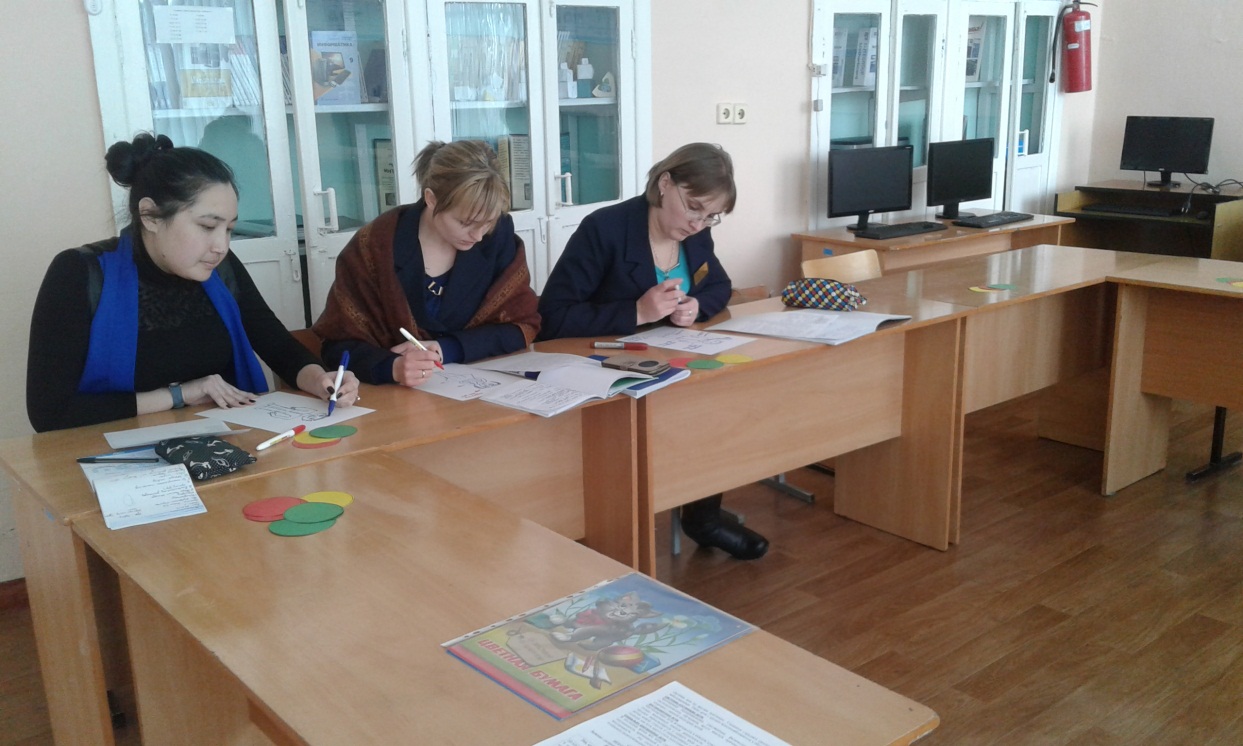 Эссе «Легко ли молодому педагогу?..»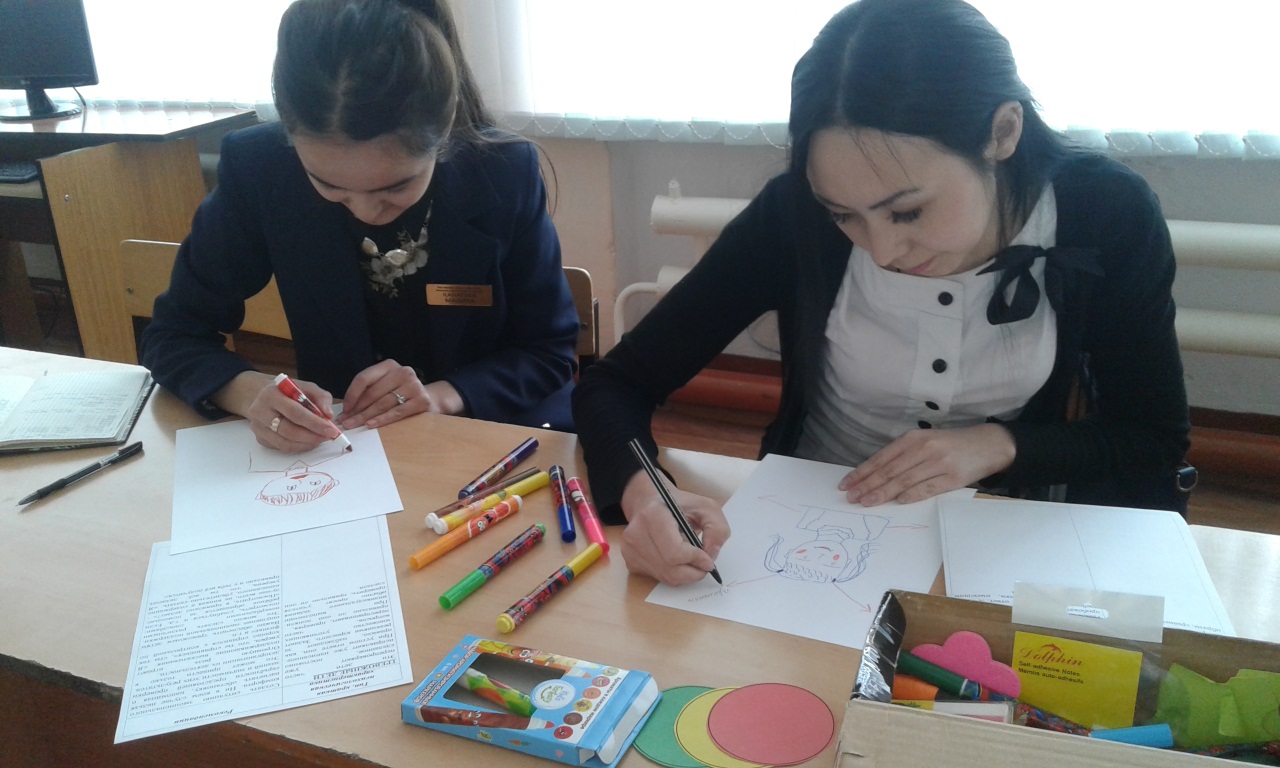 Я – молодой учитель. Возможно ли на этом листе выразить словами все те противоречивые мысли и чувства, которые вызывают эти два слова – молодой учитель?! Мысли о системе образования в целом, методике, педагогике, школе, детях, родителях, коллегах….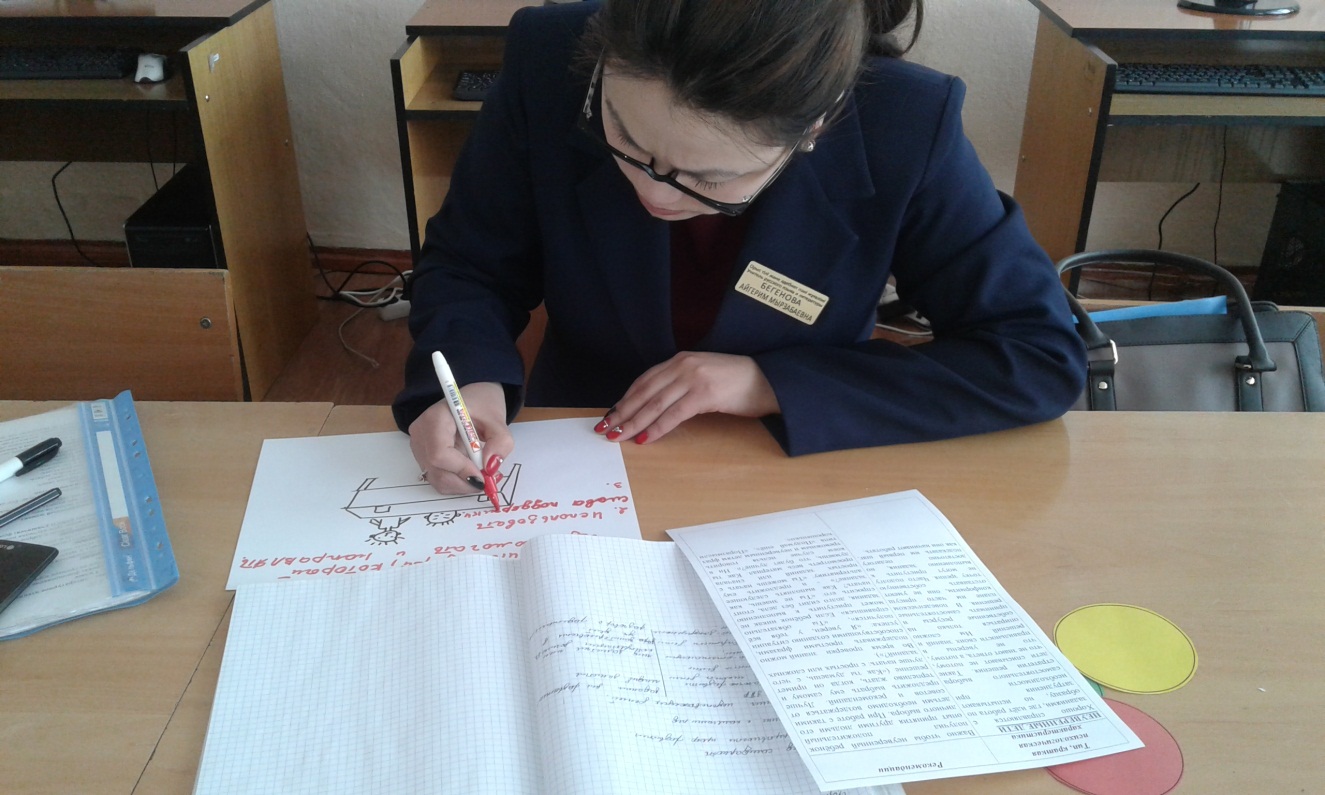 «Какие они – мои ученики? Звездочки, самые яркие…»(учитель русского языка Бегенова А.М.)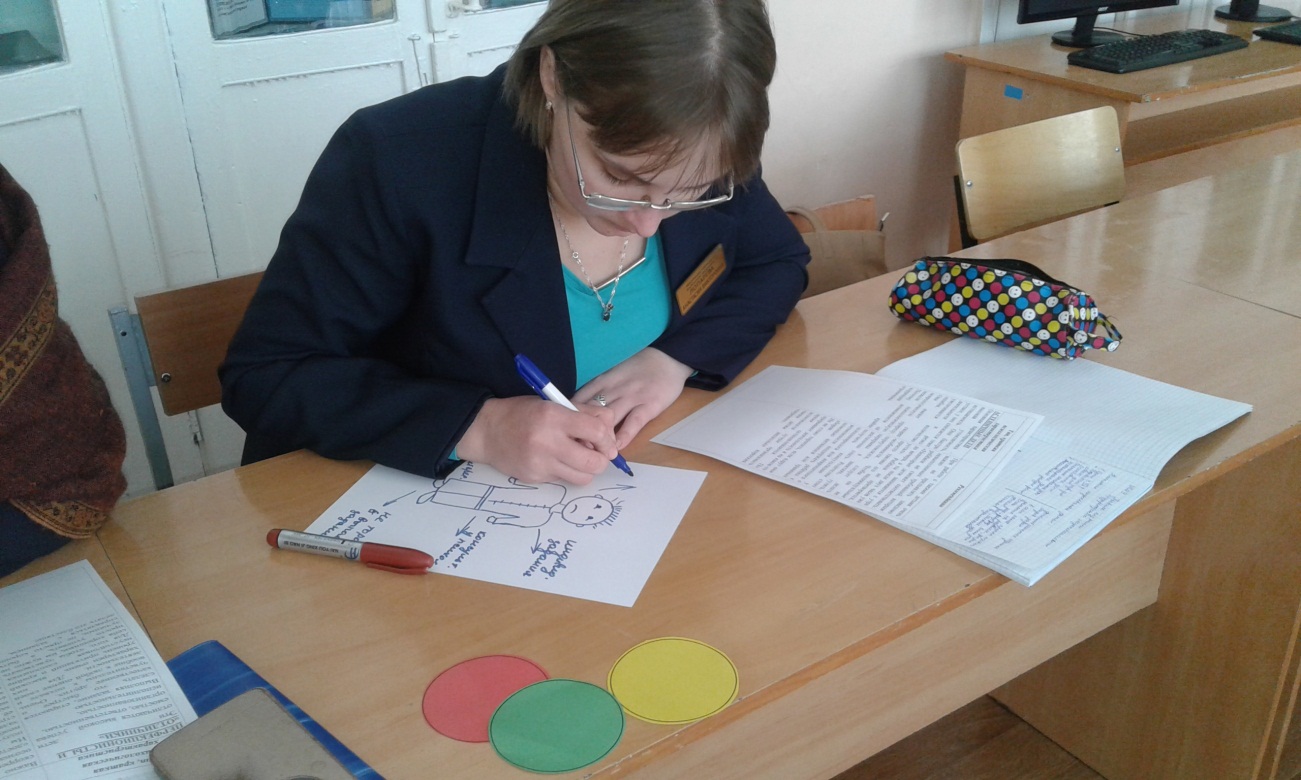 Приходя в школу, молодой педагог хорошо представляет цели, задачи школы и свое социальное значение в ней, имеет достаточно высокий уровень общеобразовательной подготовки (учитель начальных классов Лопарева А.В.)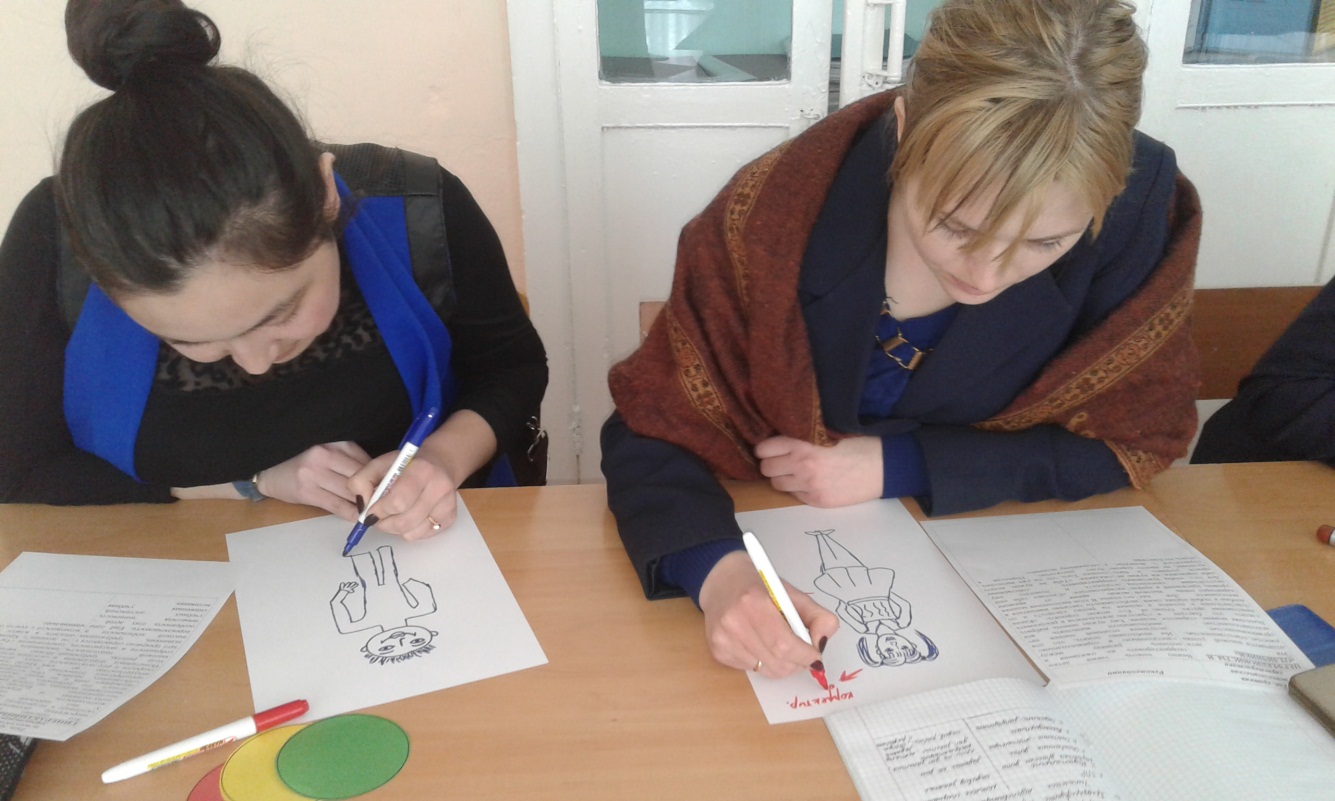 Достучаться до каждого сердца тех, кого ты решился учить, 
И откроется тайная дверца к душам тех, кого смог полюбить!  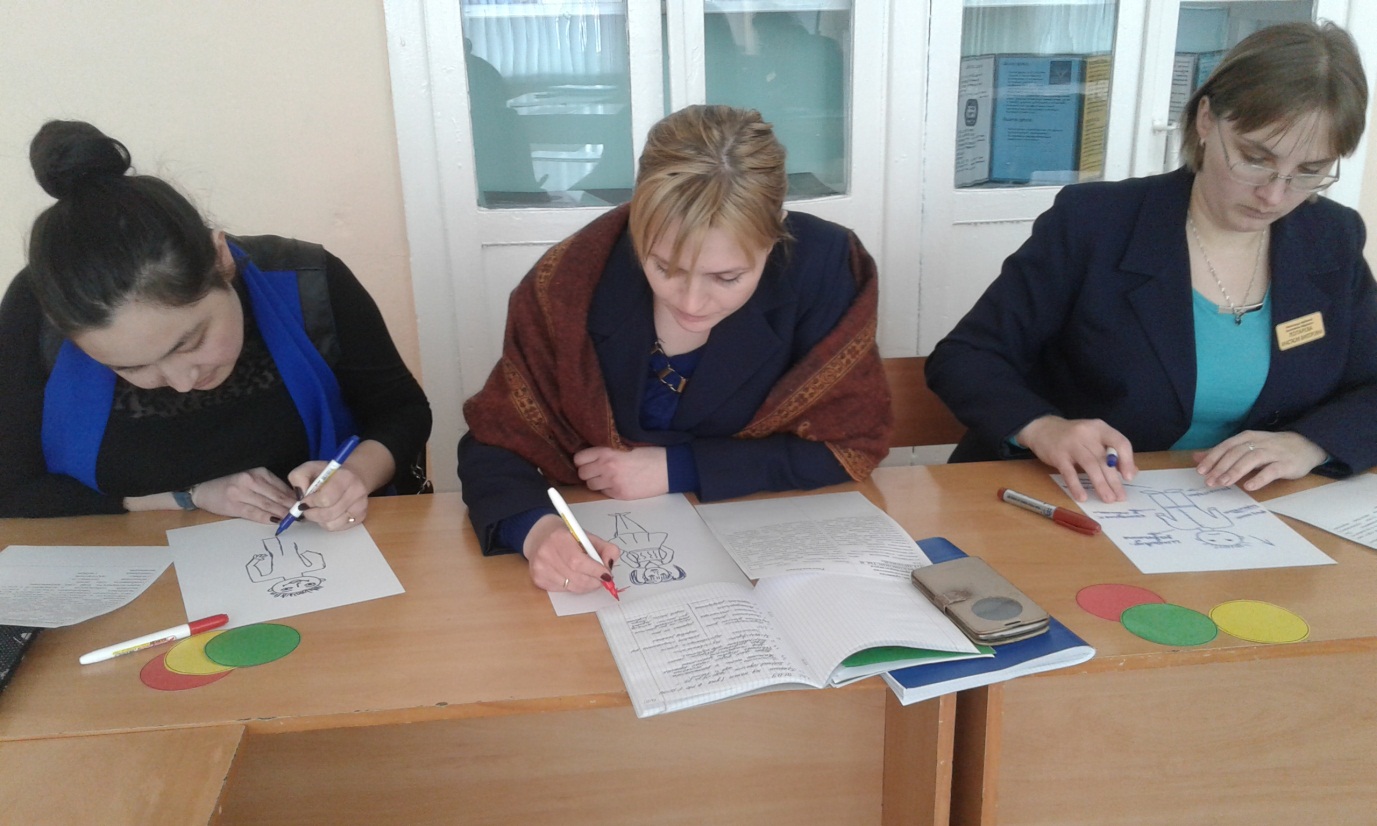 Не за горами и лесами живут волшебники сейчас,
Они приходят в школу с вами. Вернее, чуть пораньше вас.
Вы с ними заново открыли и звездный мир, и даль земли.
Они мечтой вас окрылили, сердца надеждою зажгли.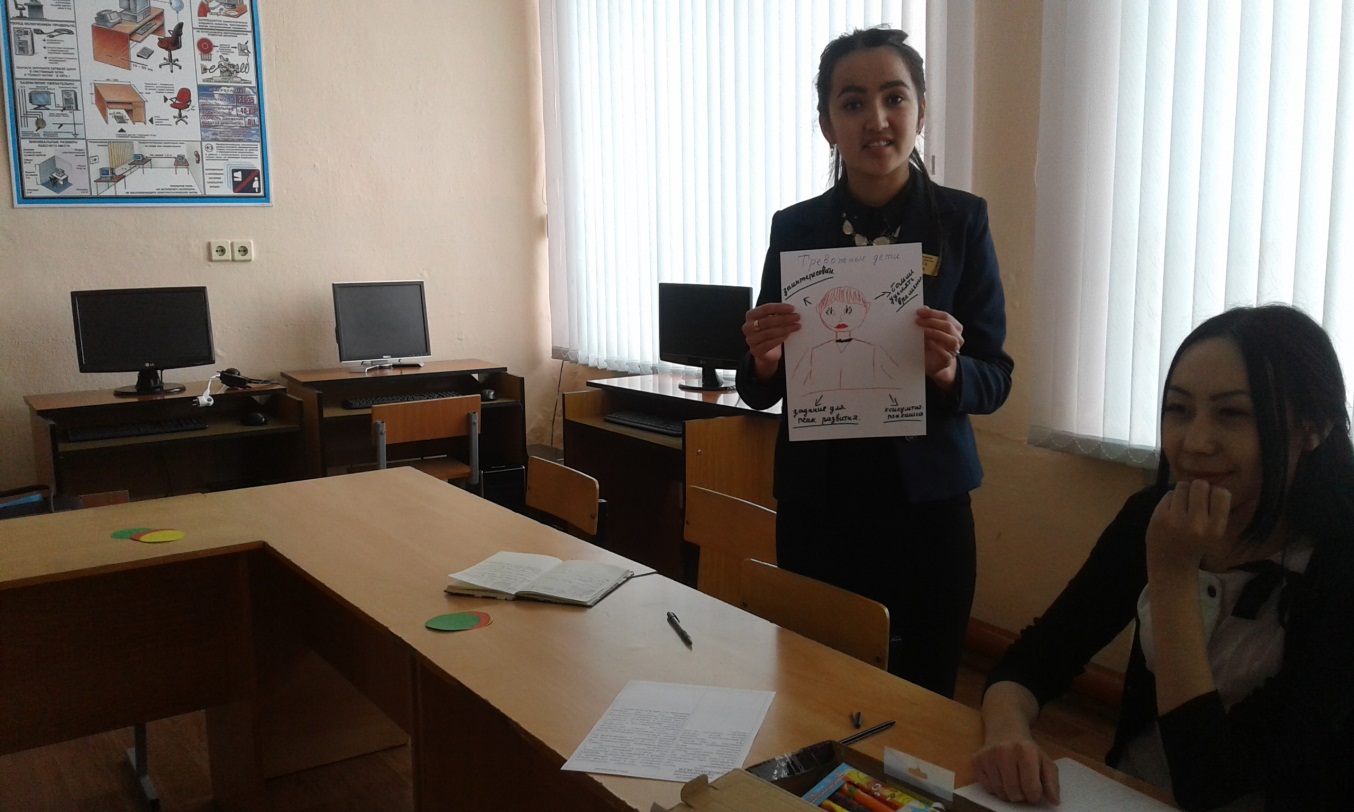 Каждый проведенный вами урок - это маленькая жизнь, всегда интересная и познавательная, которая проходит на одном дыхании. Пусть вас ценят не только благодарные ученики, но и родители(учитель начальных классов Қанатбек М.)Учитель - это не профессия, это образ жизни. Современный ритм жизни требует от учителя непрерывного профессионального роста, творческого отношения к работе, самоотдачи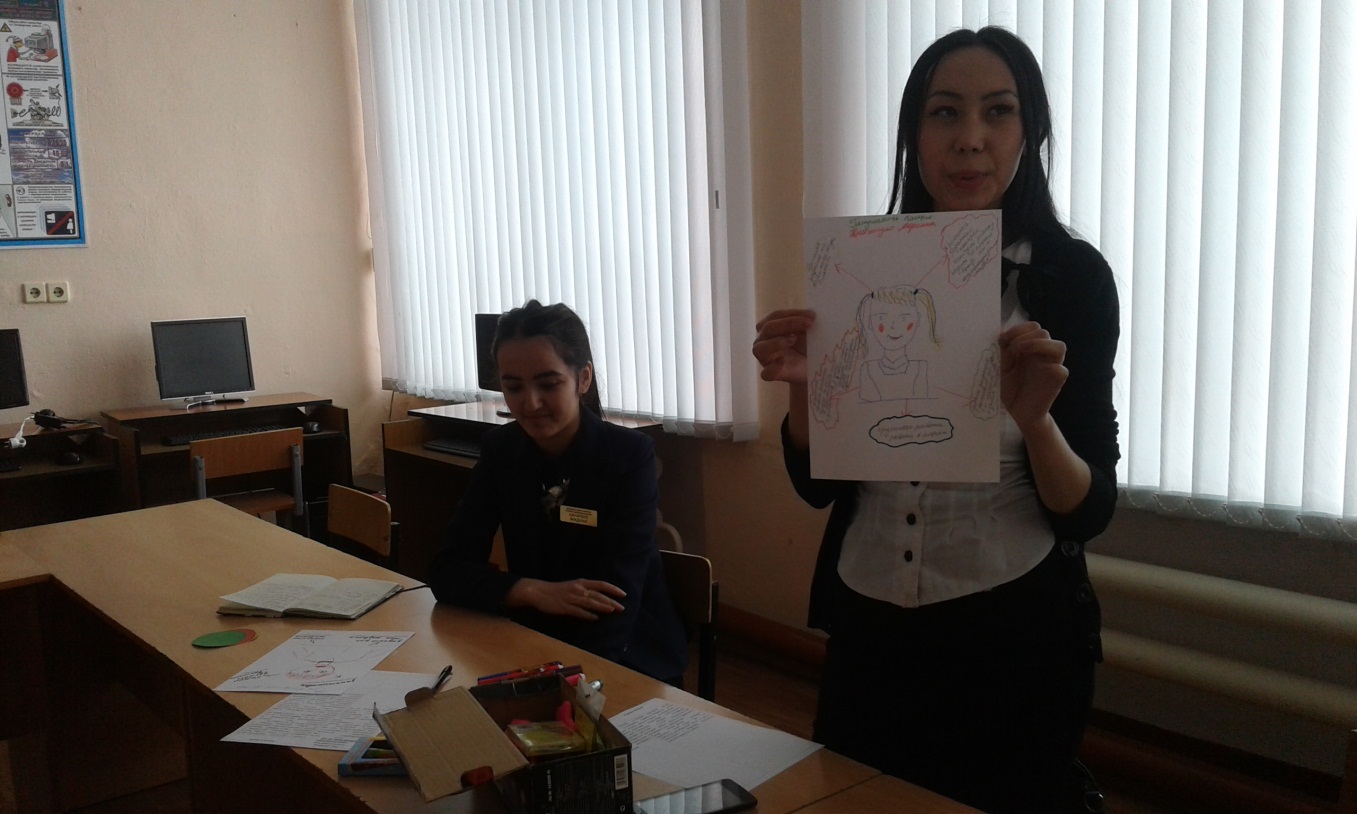 (учитель английского языка Айдарханова М.К.)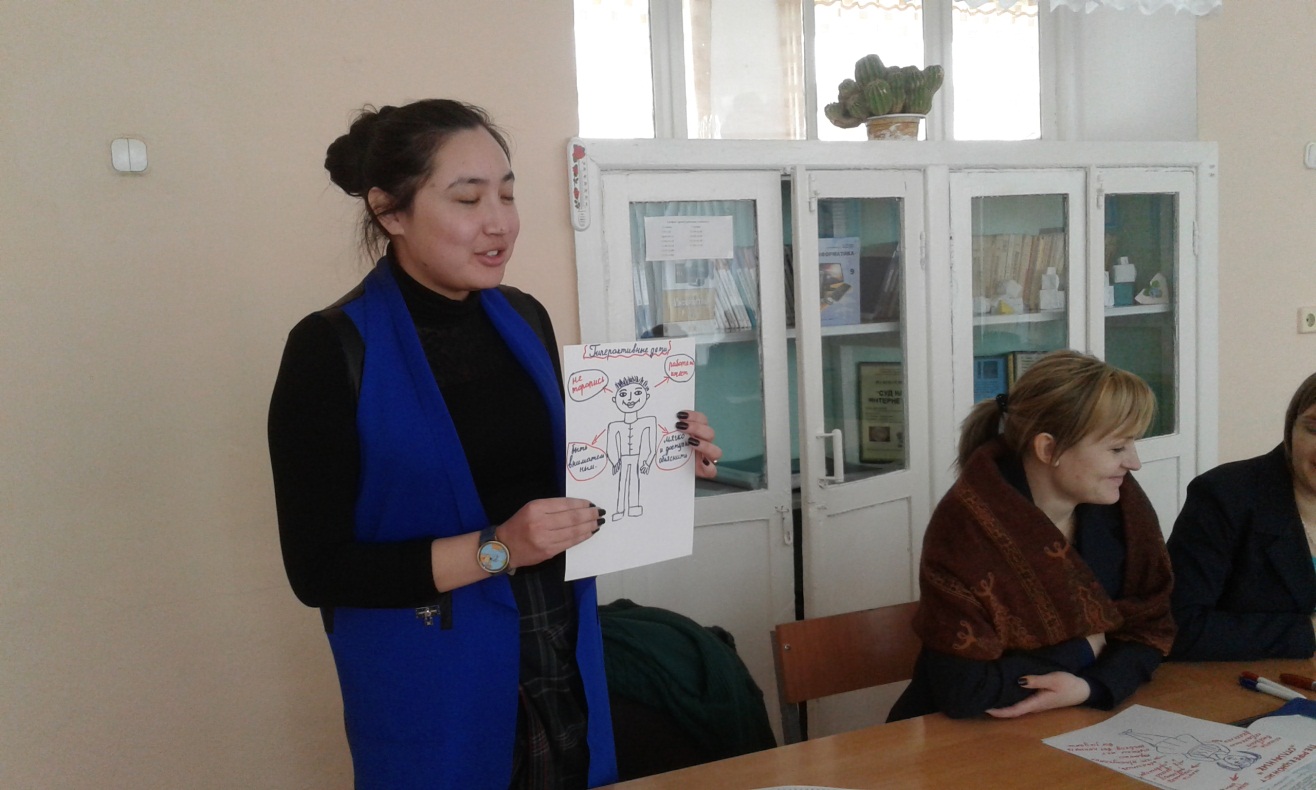 Можно долго размышлять о том, педагогами рождаются или становятся, но гораздо мудрее предоставить для молодых учителей ориентиры в профессиональной деятельности, умелое использование которых поможет начинающим преподавателям встать на путь мастерства(учитель казахского языка и литературы Қасен Ә.Н.)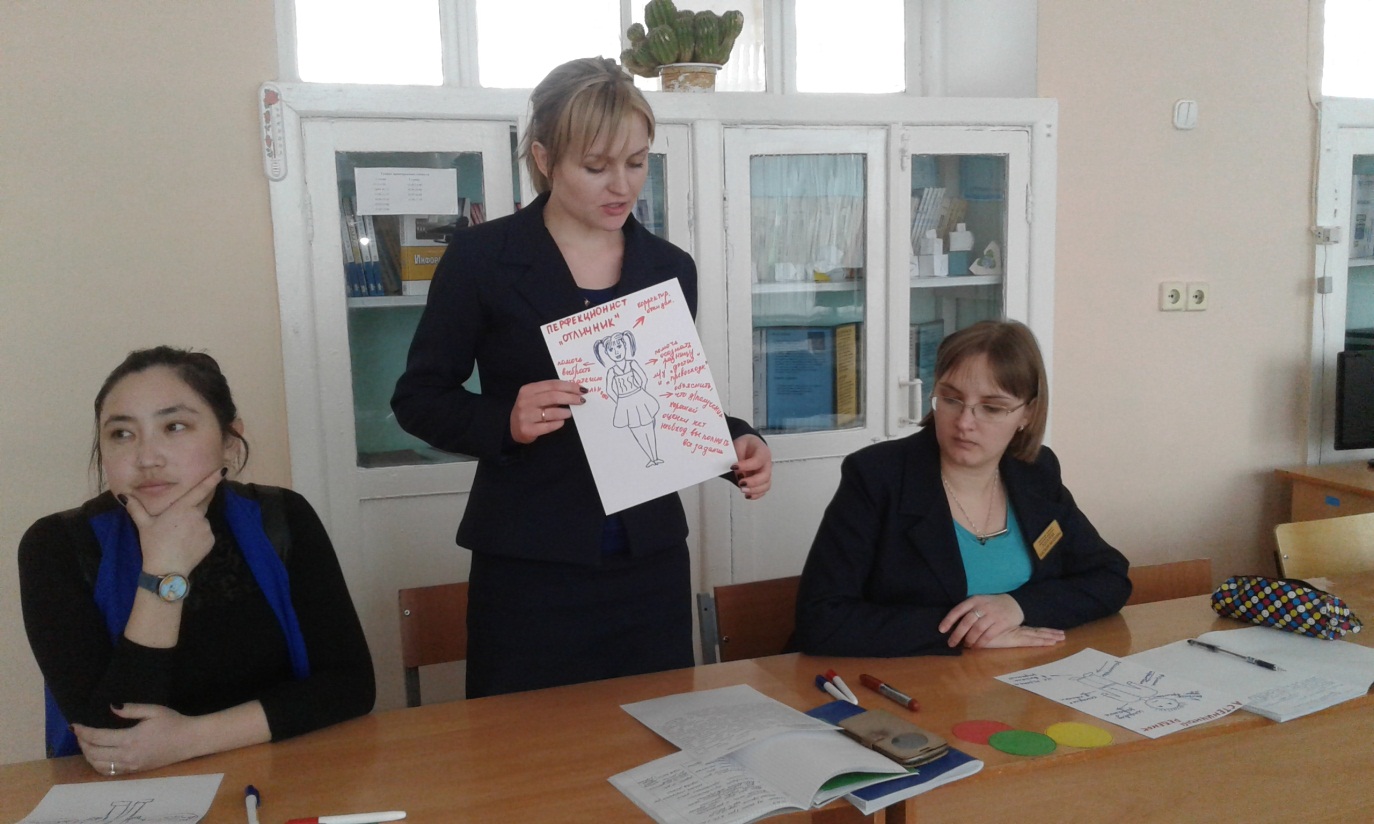 Вы стали недавно учителем, учитель – ведь это от Бога,
Важнее нет и значительней профессии педагога(молодой педагог-психолог Мухутдтнова В.С.)
Хоть мы Вас узнали немного, но верим – у Вас всё получится!
И каждый на Вашем уроке хорошему только научится!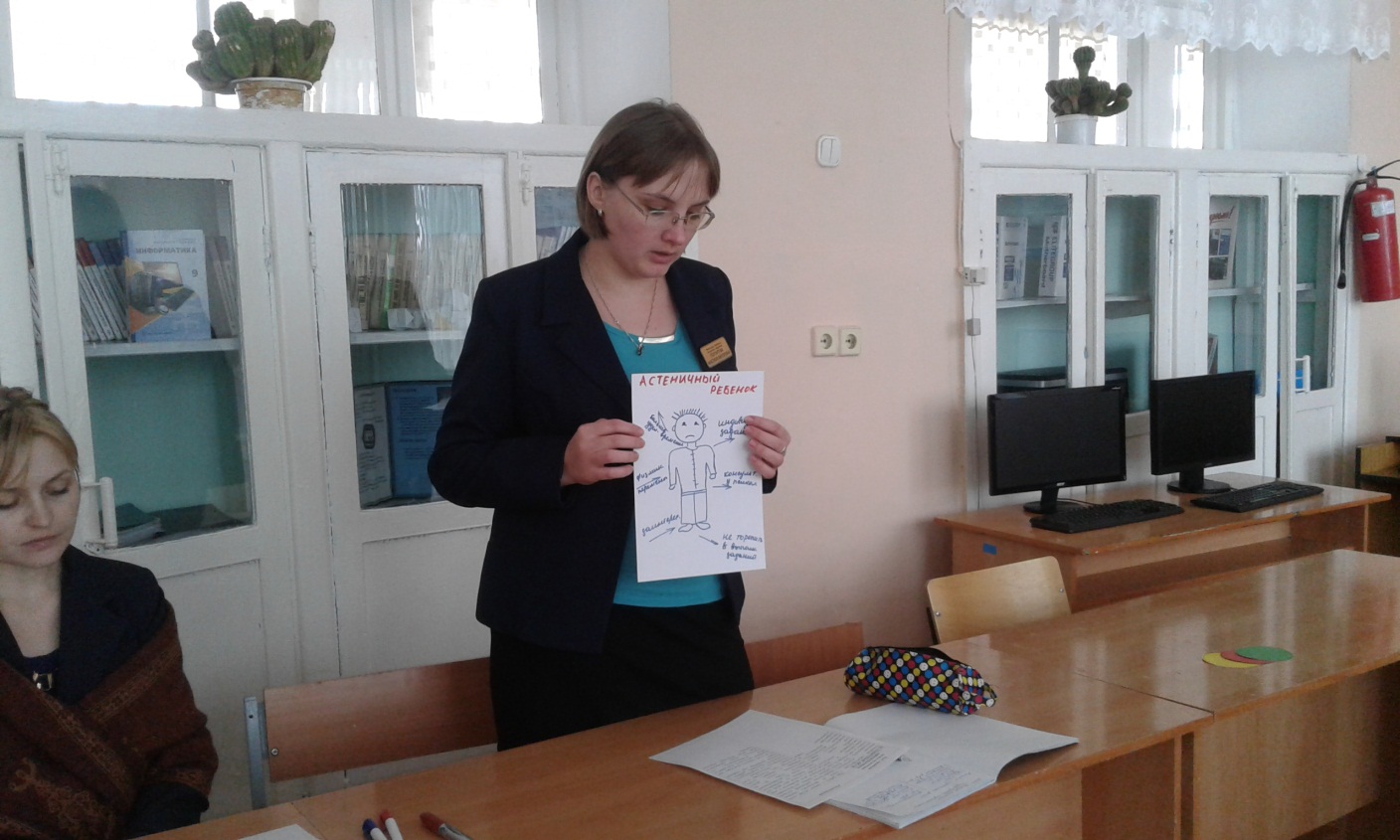 (учитель начальных классов Лопарева А.В.)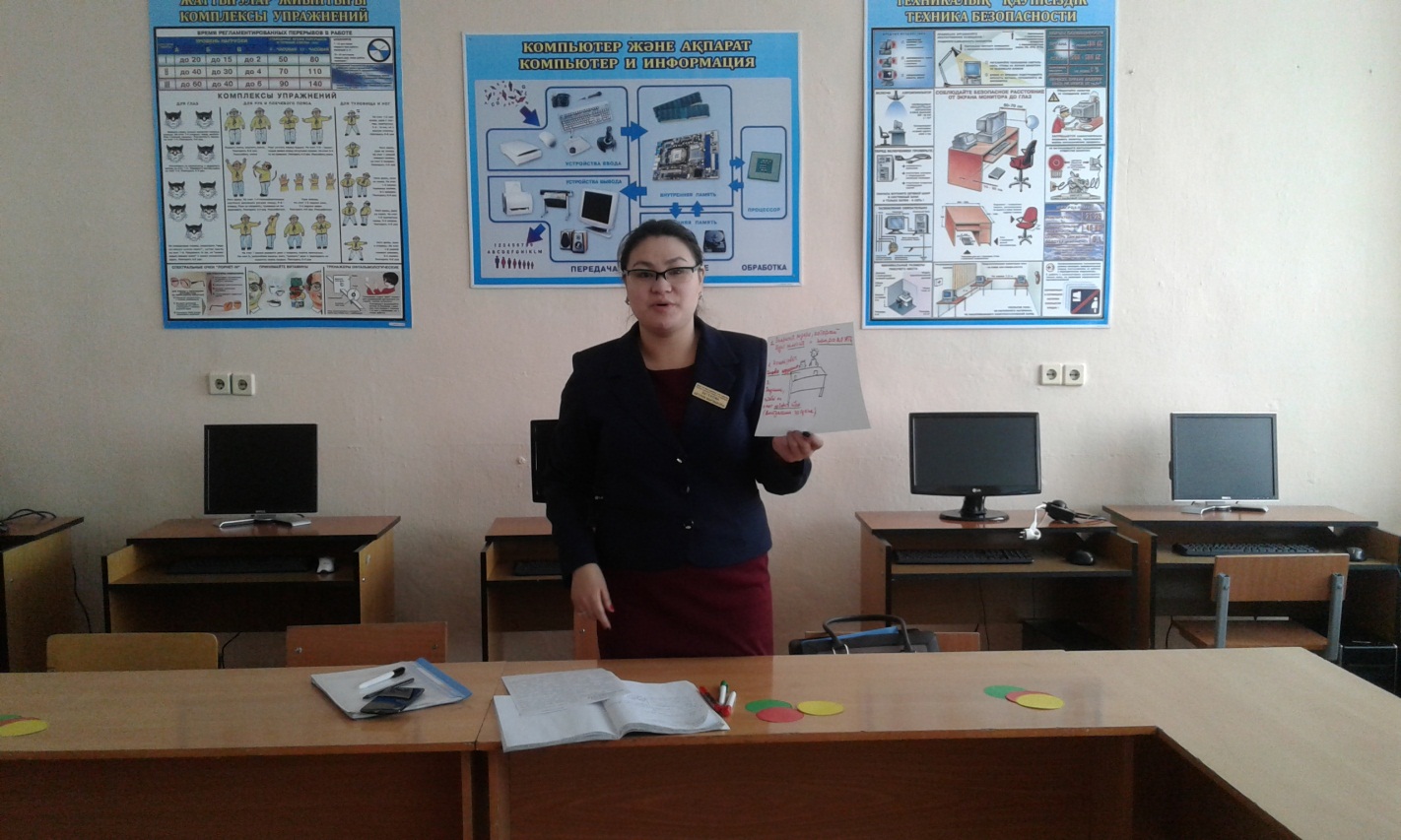 Для Вас еще многое ново в Вашей любимой профессии.
Но проявились здорово сразу в учебном процессе Вы!
(учитель русского языка и литературы Бегенова А.М.)№МенторКатегория, уровеньМенти1Попроцкая Р.Р.I категория, II уровень, тренерские курсыВергизова Н.К.2Рамазанова А.С.I категория, II уровеньБахыт Т.                                                                                       3Яскульская Т.К.I категория, II уровеньАйдарханова М.К. Бегенова А.М.№Ф.И.О. наставникаКатегория, уровеньМолодые педагоги1Тулеубаева А.Г.II категория, III уровеньҚанатбек М.2Есенгельдина О.М.I категория, III уровеньМеңдібаев А.Ж.  Хавсемет С.3Ганушевич Т.В.I категория, III уровеньМухутдинова В.С.4Вергизова Н.К.I категория, обновл.Лопарева А.В.5Жолдбай А.II категория, обновл., тренерские курсыҚасен Ә.МесяцТема занятияЦельСрокиАвгустНазначение наставников, менторов.Знакомство с правилами внутреннего распорядка и ведение школьной документации.Знакомство с педагогической деятельностью и организацией образовательного процесса, охраной труда. Устав школы.26.08СентябрьМетодические основы современного учебного занятия, требования к его проведению. Ведение школьной документации.Изучение содержания учебных программ, нормативных документов.Развитие навыков структурирования учебного занятия. Обеспечение грамотного ведения школьной документации молодыми специалистами.28.09НоябрьНовые подходы в обучении.  Критериальное оценивание в рамках обновления содержания обучения. Нетрадиционный урок. Внеклассная работа по предмету и её место, и значимость в учебном процессе.Повышение профессионального уровня молодого педагога18.11ЯнварьРабота с детьми с высоким и низким уровнем учебной мотивацииПредупреждение неуспеваемости учащихся, оказание методической помощи учителю в организации исследовательской деятельности учащихся26.01МартМониторинг учебной деятельности. Анализ знаний учащихся.Портфолио молодого учителя.Оказание помощи молодому учителю в повышении качества преподавания28.03АпрельПроведение творческой методической недели молодого учителя. Открытые учебные уроки, творческие отчеты молодых учителей.Методические рекомендации по подготовке открытых учебных занятий17-22.04МайЗначение самообразования как одного из путей повышения профессионализма учителя. Подведение итогов работы за год. Творческий отчет молодых учителей.Анализ работы молодых специалистов, выявление педагогических затруднений.11.05